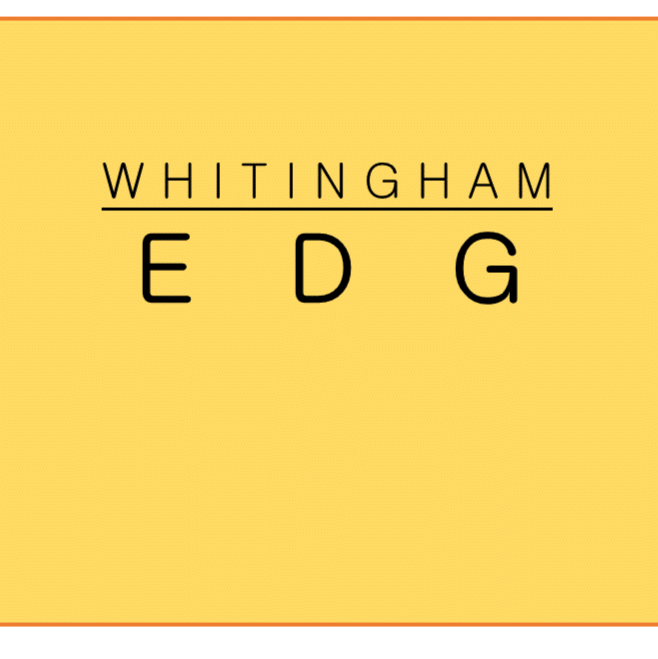 Whitingham Economic Development GroupTown of WhitinghamJacksonville, VT 05342-0529AGENDAA Meeting will be held in the Town Clerk’s OfficeThursday January 24,2019 at 6 PMA Call to Order. Additions or Changes to AgendaApprove minutes from September 27,2018 meeting Annual Dues: SVDVCOC and VCDA					(5 Mins)Budget Request								(5 Mins)Website Update								(10 Mins) Business listings with providing businesses with a link to the Whitingham website Time line											Infrastructure Sidewalk & Streetscape				(10 Mins)		Scoping Study Grant VT Arts Council Grant							(5 Mins)Networking Event: 								(25 Mins)Critique	Follow-upFor those businesses that did not attend- newsletter?	 Review Action ItemsAdjourn